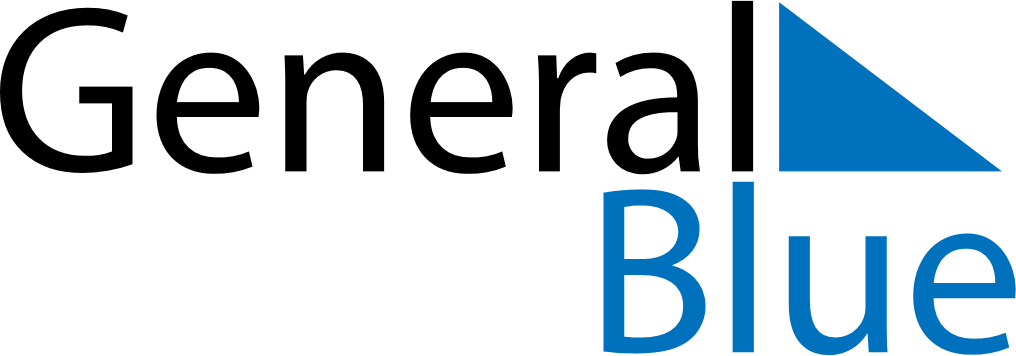 March 2024March 2024March 2024March 2024March 2024March 2024March 2024Dickinson, North Dakota, United StatesDickinson, North Dakota, United StatesDickinson, North Dakota, United StatesDickinson, North Dakota, United StatesDickinson, North Dakota, United StatesDickinson, North Dakota, United StatesDickinson, North Dakota, United StatesSundayMondayMondayTuesdayWednesdayThursdayFridaySaturday12Sunrise: 6:30 AMSunset: 5:36 PMDaylight: 11 hours and 5 minutes.Sunrise: 6:28 AMSunset: 5:37 PMDaylight: 11 hours and 8 minutes.34456789Sunrise: 6:27 AMSunset: 5:39 PMDaylight: 11 hours and 12 minutes.Sunrise: 6:25 AMSunset: 5:40 PMDaylight: 11 hours and 15 minutes.Sunrise: 6:25 AMSunset: 5:40 PMDaylight: 11 hours and 15 minutes.Sunrise: 6:23 AMSunset: 5:42 PMDaylight: 11 hours and 18 minutes.Sunrise: 6:21 AMSunset: 5:43 PMDaylight: 11 hours and 22 minutes.Sunrise: 6:19 AMSunset: 5:44 PMDaylight: 11 hours and 25 minutes.Sunrise: 6:17 AMSunset: 5:46 PMDaylight: 11 hours and 28 minutes.Sunrise: 6:15 AMSunset: 5:47 PMDaylight: 11 hours and 32 minutes.1011111213141516Sunrise: 7:13 AMSunset: 6:49 PMDaylight: 11 hours and 35 minutes.Sunrise: 7:11 AMSunset: 6:50 PMDaylight: 11 hours and 38 minutes.Sunrise: 7:11 AMSunset: 6:50 PMDaylight: 11 hours and 38 minutes.Sunrise: 7:09 AMSunset: 6:52 PMDaylight: 11 hours and 42 minutes.Sunrise: 7:07 AMSunset: 6:53 PMDaylight: 11 hours and 45 minutes.Sunrise: 7:05 AMSunset: 6:54 PMDaylight: 11 hours and 49 minutes.Sunrise: 7:03 AMSunset: 6:56 PMDaylight: 11 hours and 52 minutes.Sunrise: 7:01 AMSunset: 6:57 PMDaylight: 11 hours and 55 minutes.1718181920212223Sunrise: 6:59 AMSunset: 6:59 PMDaylight: 11 hours and 59 minutes.Sunrise: 6:57 AMSunset: 7:00 PMDaylight: 12 hours and 2 minutes.Sunrise: 6:57 AMSunset: 7:00 PMDaylight: 12 hours and 2 minutes.Sunrise: 6:55 AMSunset: 7:01 PMDaylight: 12 hours and 5 minutes.Sunrise: 6:53 AMSunset: 7:03 PMDaylight: 12 hours and 9 minutes.Sunrise: 6:51 AMSunset: 7:04 PMDaylight: 12 hours and 12 minutes.Sunrise: 6:49 AMSunset: 7:06 PMDaylight: 12 hours and 16 minutes.Sunrise: 6:47 AMSunset: 7:07 PMDaylight: 12 hours and 19 minutes.2425252627282930Sunrise: 6:45 AMSunset: 7:08 PMDaylight: 12 hours and 22 minutes.Sunrise: 6:44 AMSunset: 7:10 PMDaylight: 12 hours and 26 minutes.Sunrise: 6:44 AMSunset: 7:10 PMDaylight: 12 hours and 26 minutes.Sunrise: 6:42 AMSunset: 7:11 PMDaylight: 12 hours and 29 minutes.Sunrise: 6:40 AMSunset: 7:12 PMDaylight: 12 hours and 32 minutes.Sunrise: 6:38 AMSunset: 7:14 PMDaylight: 12 hours and 36 minutes.Sunrise: 6:36 AMSunset: 7:15 PMDaylight: 12 hours and 39 minutes.Sunrise: 6:34 AMSunset: 7:17 PMDaylight: 12 hours and 42 minutes.31Sunrise: 6:32 AMSunset: 7:18 PMDaylight: 12 hours and 46 minutes.